ESTADO DO RIO GRANDE DO NORTECÂMARA MUNICIPAL DE SÃO JOÃO DO SABUGIREQUERIMENTO Nº. 087/2021Requeiro a V. Ex.ª, com base no artigo 154 do Regimento Interno e ouvido o plenário desta casa, requer que seja enviado ofício ao Diretor do Detran, solicitando que seja disponibilizado o cartão de estacionamento para portadores de deficiência e idosos. JUSTIFICATIVA EM PLENÁRIO		        Sala das Sessões, em 25 de agosto de 2021.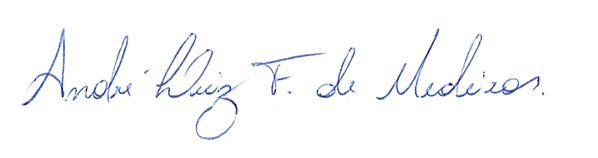 _______________________________________________                  ANDRÉ LUIZ FERNANDES DE MEDEIROSVEREADOR - AUTOR